Home Learning – Week commencing 15th June 2020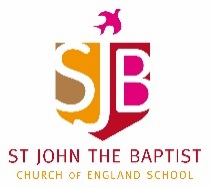 Year 1Use the links below to access videos and activities to complete each week. SubjectLessons / ResourcesNotesMaths 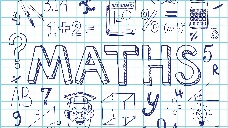 White Rose – Summer Term Week 2Watch the video then complete the activity booklets.https://whiterosemaths.com/homelearning/year-1/L1: Find a half (2)L2: Find a quarter (1)L3: Find a quarter (2)L4: Problem SolvingL5: Maths ChallengeDue to starting these units later than published, we are going back to the start of the summer term’s schemes of work so please scroll down the page and open the tab for Week 2 – w/c 27th April.Please complete learning from Week 2 – w/c 27th April English 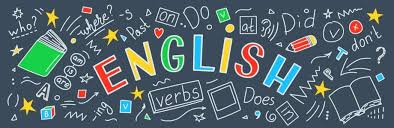 Talk4Writing - Sayeeda, the Pirate Princess https://www.talk4writing.com/wp-content/uploads/2020/05/Y1-Sayeeda.pdfL1: Story of Sayeeda the pirate princess - Talk activity about the storyL2: Reading response activities: - Who said what? - Quiz TimeL3: Fill your treasure chestL4: Sayeeda’s diary entry: helping her to use full stops and capital lettersL5: Storytime – Fergus’ adventurePlease see pack for instructions.Topic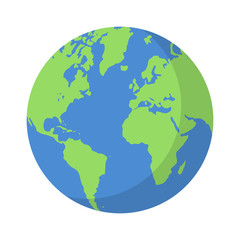 Blue PlanetOceans and seas. L1: Oceans are made up of different zones.Draw a picture to show the names of each of these zones:Sunlight zoneTwilight ZoneMidnight ZoneAbyssTrenchNext week, we’ll be looking at creatures that live there too!L2: Read the first two pages of the Ocean layers quiz and answer the questions. There is a pdf information pack available on the school website to help here. Art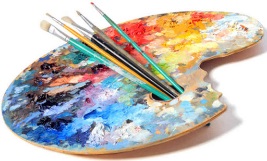 L1: Now you’ve drawn your sea creature, experiment with colour. What colours can you mix to make others? Create a colour mixing chart to show what you’ve found out.L2: Use pencil, paint, collage or whatever materials you have at home to create a colourful sea creature. You can finish your one from last week or draw another. 